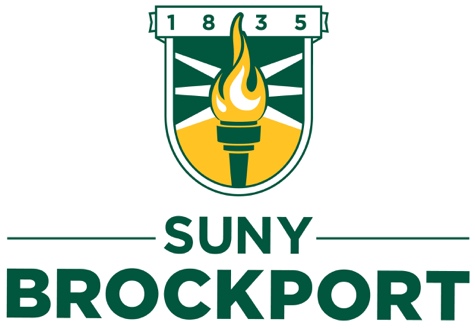 Institutional Review BoardInstitutional Review Board (IRB) Authorization AgreementName of Institution or Organization Providing IRB Review (Institution A): ______________________________________________________IRB Registration #: ___________		Federalwide Assurance (FWA) #: ___________Name of Institution Relying on the Designated IRB (Institution B): SUNY BrockportFWA #: 0001867The Official signing below agree that SUNY Brockport may rely on the designated IRB for review and continuing oversight of its human subjects research described below (check one):This agreement applies to all human subject research covered by SUNY Brockport’s FWA.This agreement is limited to the following specific protocol(s):Other (describe): The review and continuing oversight provided by the designated IRB will meet the human subjects protection requirements of Institution B’s OHRP-approved FWA. The IRB at Institution B will follow written procedures for reporting its findings and actions to appropriate officials at Institution A. Relevant minutes of IRB meetings will be available to Institution A upon request. Institution B remains responsible for ensuring compliance with the IRB’s determinations and with the terms of its OHRP-approved FWA. This document must be kept on file by both parties and provided to OHRP upon request.Printed Name: ____________________	Title: ______________________________Signature of Signatory Official (Institution A): _________________________Date: ________Contact Information:Printed Name: ___________________________	Title: ______________________________Signature of Signatory Official (Institution B): ________________________ Date: ________Contact Information: Name of Research Project:Name of Principal Investigator:Study Number:Please identify the extent of your involvement in this project as an agent of Institution B:Sponsor or Funding Agency:Award # (if any):SUNY Brockport350 New Campus DriveAllen 520Brockport, NY 14420(585) 395-2444 (voice)irb@brockport.edu 